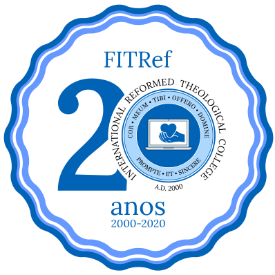 ED 301- ENSINO FUNDAMENTAL E MÉDIOFITRef – Faculdade Internacional de Teologia Reformada  IRTC – International Reformed Theological College  Professora: Rachel van de Burgt - profa.rachel@fitref.onlineUnidade I – Aula II - TarefaCicero Oliveira SilvaTAREFA 1. Refletir sobre os conceitos de Educação e discuti-los a partir da cosmovisão doEducador.Nós somos a história e dentro deste prisma precisamos traze um conceito de como a em todo momento da história, qual foi o percurso da educação até chegar no momento atual, assim os educadores procuram através do tempo ser fiel a transmissão do ensinos captados pela experiencia daqueles que deixaram um legado de instrução, sabemos que a educação está totalmente ligada a política e isto pelos vários interesses em  formar mentes brilhantes para o desenvolvimento de uma nação, a educação em um pais de primeiro mundo tende a percorrer um caminho de investimentos e capacitação para agregar a nação excelentes mestres que irão ar continuidade a economia, continuidade a saúde, desenvolvimento em geral, já em países mais pobres a realidade é outra, caso do Brasil que tem muitas dificuldades em padronizar de norte a sul o ensino como tambem destinar verbas que realmente cheguem para custar as necessidades, o professor além de ser muito mal remunerado, não e valorizado e as metas de ensinos em comparação a países de primeiro mundo está totalmente defasado principalmente quando comparado as tecnologias de ponta.2.Levantar alguns desafios que a Educação Fundamental e o Ensino Médioenfrentam em nosso País.No Brasil o ensino fundamental não condiz com a necessidade do mundo globalizado, é fato que o aluno chega ao ensino médio sem preparo e sito está relacionado com o comprometimento de nossos políticos em relação a uma melhor reflexão do que realmente precisa o ensino brasileiro para começar a despontar junto ao cenário mundial, já no ensino médio temo sum norte recente de que o novo ensino médio ira agregar não somente a teoria mas agora a pratica será obrigatória dentro do curriculum deste para a formação, assim aguardamos que as autoridades não desviem os recursos necessários para aplicação direta na educação, para valorizar tanto o professor como meios tecnológicos para colocar em pratica aquilo que agora se tornou lei federal, visando assim uma nação preparado com doutores, engenheiros, economistas, cientistas, professores mestre e reconhecidos internacionalmente  para assim condizer com o tamanho real de nosso pais.3.Sugerir ideias ou soluções para os problemas encontrados na EducaçãoFundamental e o Ensino Médio.Se o plano de educação a respeito do novo ensino médio for colocado em pratica de fato, isto ira certamente gerar um forte avanço dentro de nossa triste realidade, e já será suficiente, porem podemos clamar por soluções em uma boa remuneração aos educandos em geral, como tambem aplicação de recurso em equipamentos de estudos de ponta, como a inclusão de uma matéria a respeito de educação clássica principalmente voltada para a formação moral do aluno.